TIPO DE PROYECTO (escoger una opción):  SOCIOPRODUCTIVO                   CON COMPONENTE PRODUCTIVO______________________________________________________________________________________________________________________________________________________________________________________________________________________________________________________________________________________________________________________________________________________________________________________________________________________________________________________Se motiva al movimiento comunal para que, desde la formulación hasta la etapa de ejecución del proyecto se tome en consideración la inclusión de algún o algunos elementos de la normativa de Equidad de Género Nacional, vigente al momento de su presentación, según se pueda aplicar a la modalidad de proyecto elegida.ANEXO No. 01ANEXO No. 02La organización comunal deberá vigilar a que estrato corresponde el proyecto (A, B, C, D o E) a efectos de cumplir con los requisitos específicos señalados según corresponda.ANEXO No. 03Los siguientes son los roles permitidos: ANEXO No. 04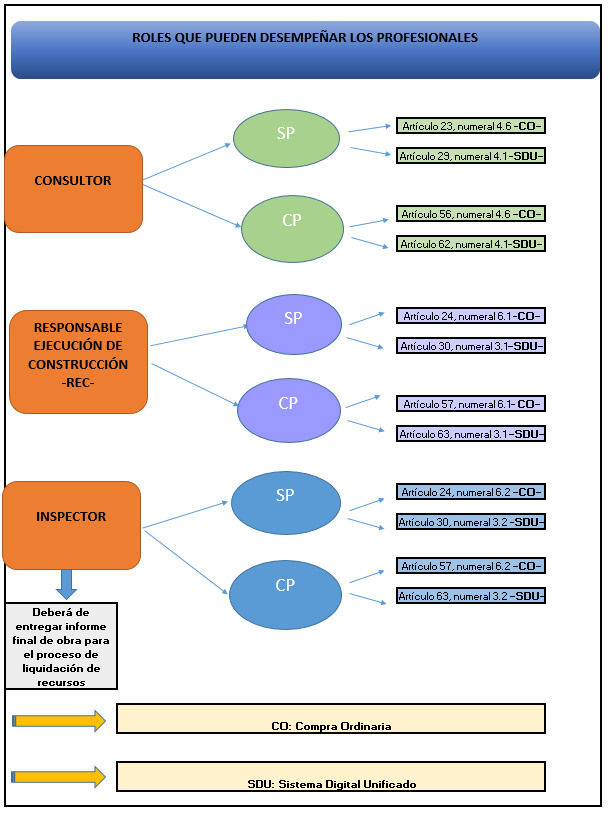 GUÍA DE VERIFICACIÓN DE REQUISITOS PARA SEGUNDA FASE INFRAESTRUCTURA PRODUCTIVA PROCESO DE COMPRA EN EL SISTEMA DIGITAL UNIFICADO Información GeneralCódigo de registro de la organización comunalNombre de la organización comunal(Indicarlo como aparece en la personería jurídica de Dinadeco)Nombre del Proyecto(Transcribir el nombre según quedó aprobado en el acta de la asamblea)Monto solicitado(Indicarlo en colones costarricenses)RegiónRequisitos GeneralesDetalleDetalleVerificaciónOrganizaciónComunal.VerificaciónOrganizaciónComunal.VerificaciónPromotor (a)Regional.VerificaciónPromotor (a)Regional.VerificaciónDirector (a)RegionalVerificaciónDirector (a)RegionalVerificaciónAnalista.VerificaciónAnalista.Documentos de la organización comunalSINOSINOSINOSINOCumplen con las consideraciones generales para la presentación de proyectos (ver Anexo No. 01 cuadro “Estratos para Proyectos Socioproductivos o con Componente Productivo” al final de este documento). Marcar la casilla correspondiente:Estrato A (mayor a ₡150 000 001.00)   Estrato B (hasta ₡150 000 000.00) Estrato C (hasta ₡60 000 000.00) Estrato D (hasta ₡25 000 000.00) Estrato E (hasta ₡10 000 000.00) Título II., Capítulo I., artículo 4. Título VI., Capítulo I, artículo 46.Presentan los siguientes requisitos mínimos (ver Anexo No. 01 “Estratos para Proyectos Socioproductivos o con Componente Productivo” al final de este documento):          Antecedente / Identificación             Diseños / Ficha Técnica           Estudio de Mercado           Evaluación Financiera           Aspectos Sociales           Aspectos Ambientales Título II., Capítulo I., artículos 5. y 7. Título VI., Capítulo I, artículo 46.Presentan completo el formulario de primera fase de solicitud de financiamiento para infraestructura productiva.DetalleDetalleVerificaciónOrganizaciónComunal.VerificaciónOrganizaciónComunal.VerificaciónPromotor (a) Regional.VerificaciónPromotor (a) Regional.VerificaciónDirector (a) RegionalVerificaciónDirector (a) RegionalVerificación Analista.Verificación Analista.DetalleDetalleSINOSINOSINO SINOPara proyectos SOCIOPRODUCTIVOS que se ubiquen en los estratos económicos A y B, la organización comunal deberá contar con una estructura administrativa que dirija el proyecto una vez financiado, diferente a los miembros que conforman la junta directiva.Para proyectos CON COMPONENTE PRODUCTIVO que se ubiquen en el estrato económico A, la organización comunal deberá contar con una estructura administrativa que dirija el proyecto una vez financiado, diferente a los miembros que conforman la junta directiva.Título II., Capítulo I., artículos 6. y 8. Título VI., Capítulo I, artículo 46.Estado de proyectosEstado de proyectosEstado de proyectosEstado de proyectosEstado de proyectosEstado de proyectosEstado de proyectosEstado de proyectosEstado de proyectosNo tener proyectos en proceso de ejecución o pendientes de liquidación.Título IV., Capítulo I., artículo 15., numeral 2. Título VII., Capítulo I., artículo 48. numeral 2.Otras consideracionesOtras consideracionesOtras consideracionesOtras consideracionesOtras consideracionesOtras consideracionesOtras consideracionesOtras consideracionesOtras consideracionesLa presentación de los documentos completos y los formularios se realiza en la oficina regional correspondiente a su zona geográfica constitutiva.Los documentos firmados en digital deben contener la garantía de integridad, autenticidad y validez en el tiempo, deberán conservar los archivos digitales eventualmente serán solicitados posteriormente por el analista.En caso de duda razonable sobre la legitimidad de firmas físicas en los diferentes documentos aportados al expediente, la Administración podrá solicitar mediante declaración jurada simple ante funcionario público de la oficina regional correspondiente o bien, la autenticación de la firma por notario público.Título IV., Capítulo I., artículo 15., numerales 6., 6.1. y 6.2. Título VII., Capítulo I., artículo 48., numerales 5., 5.1. y 5.2.Requisitos EspecíficosDetalleDetalleVerificación Organización ComunalVerificación Organización ComunalVerificación Promotor (a) RegionalVerificación Promotor (a) RegionalVerificación Director (a) RegionalVerificación Director (a) RegionalVerificaciónAnalista.VerificaciónAnalista.Información técnica del proyecto SINOSINOSINO SINOPresentan impreso el presupuesto de obras detallado de la obra de manera que se pueda determinar en detalle y precisión los costos de mano de obra, maquinaria, materiales, transporte y otros rubros. A solicitud del analista a cargo del proyecto se deben remitir los digitales vía correo electrónico (según el CFIA actualmente este servicio tiene un arancel del 1.0%).Se permitirá un ajuste no mayor al 2% respecto al monto total de la estimación de costos presentada en la primera fase.Considerar que los planos de construcción visados del CFIA deberán coincidir con el presupuesto de obra detallado presentado. Condición que se verificará para la aprobación de la etapa de liquidación del proyecto.Utilizan la plantilla de presupuesto detallado publicada en la página web de Dinadeco. Título IV., Capítulo II., artículo 30., numerales 1., 1.1., 1.2., 1.3. y 1.4. Título VII., Capítulo II., artículo 63. numerales 1., 1.1., 1.2., 1.3. y 1.4.Presentan copia confrontada contra el original por el funcionario regional del acuerdo de junta directiva donde conste que conocen y aceptan los planos de construcción visados y el presupuesto de obras del proyecto.Título IV., Capítulo II., artículo 30., numeral 1.5. Título VII., Capítulo II., artículo 63. numerales 1.5. y 1.6.Indican el número de contrato del CFIA (OC). Título IV., Capítulo II., artículo 30., numeral 2. Título VII., Capítulo II., artículo 63. numeral 2.Permiso de construcciónSINOSINOSINO SINOAportan permiso de construcción debidamente aprobado y vigente.Profesionales en Ingeniería o Arquitectura (revisar Anexos No. 03 y No. 04 para figuras de profesionales )SINOSINOSINO SINOCuenta con un profesional REC: responsable de la ejecución de la construcción.Puede ser persona física o jurídica y debe estar inscrito en el CFIA.Título IV., Capítulo II., artículo 30., numerales 3., 3.1., 3.1.1. y 3.1.2. Título VII., Capítulo II., artículo 63. numerales 3., 3.1., 3.1.1. y 3.1.2.Cuenta con un profesional en la materia que cumpla como inspector inscrito en el CFIA, el cual realizará un control periódico del proceso de construcción de la obra en todos sus aspectos técnicos (según el CFIA actualmente este servicio tiene un arancel del 3.0%).Título IV., Capítulo II., artículo 30., numeral 3.2. Título VII., Capítulo II., artículo 63. numeral 3.2.Roles que pueden desempeñar los profesionales (revisar Anexos No. 03 y No. 04 para figuras de profesionales )SINOSINOSINOSINOLos siguientes son los roles permitidos:Consultor, REC e Inspector, todos profesionales o empresas diferentes.Consultor y REC pueden ser el mismo profesional o empresa, el Inspector debe ser un profesional o empresa diferente.Consultor e Inspector pueden ser el mismo profesional o empresa, el REC debe ser un profesional o empresa diferente.Título IV., Capítulo II., artículo 30., numerales 4., 4.1., 4.2. y 4.3. Título VII., Capítulo II., artículo 63. numerales 4., 4.1., 4.2. y 4.3.Verificación de la documentación entregada para el proyectoOrganización ComunalOrganización ComunalOrganización ComunalNombre de el/la Presidente (a) de la organización comunalFirmaSelloFecha de entrega de la documentaciónFirmaSelloPromotor (a)Promotor (a)Promotor (a)Nombre de el/la Promotor (a)FirmaSelloFecha de recibidoFirmaSelloFecha de verificación FirmaSelloDirector (a) RegionalDirector (a) RegionalDirector (a) RegionalNombre de el/la Director (a) RegionalFirmaSelloFecha de recibidoFirmaSelloFecha de verificación FirmaSelloAnalista asignado al proyectoAnalista asignado al proyectoAnalista asignado al proyectoNombre de el/la AnalistaFirmaSelloFecha de recibidoFirmaSelloFecha de verificación FirmaSelloObservacionesEquidad de Género NacionalA Mayor a ¢150 000 001.011.Nombre del proyecto, situación que da origen al proyecto, definición del problema o necesidad a resolver o bien la oportunidad a aprovechar. Objetivos del proyecto, justificación del proyecto, recursos disponibles, beneficios del proyecto.2.En el caso de los diseños, presentar si aplica para el proyecto que se pretende desarrollar. Ficha técnica: nombre del proyecto, descripción del proyecto, ubicación geográfica, población beneficiaria.3.1Análisis PESTEL, análisis del bien o del servicio (necesidades, precio, ventajas, calidad, diseño y características) análisis de la demanda y de la oferta, comercialización de los bienes y servicios, plan de venta, plan de mercadeo (marketing).4.1Estimación del punto de equilibrio, metas de las ventas de los bienes y servicios, definición de punto de partida y escenario de evaluación financiera, proyección de estados financieros y flujo de estados proyectados, indicadores de evaluación financiera (1- VPN – Valor Presente Neto, 2- TIR – Tasa Interna de Retorno, 3- B/C –Relación Costo Beneficio, 4- Costo anual uniforme equivalente).5.Indicar cuánto empleos directos e indirectos se estiman generar con este proyecto socioproductivo.6.1En el caso de que el proyecto tenga una afectación ambiental, debe presentar una evaluación de impacto ambiental certificado por SETENA.BHasta ¢150 000 000.001.Nombre del proyecto, situación que da origen al proyecto, definición del problema o necesidad a resolver o bien la oportunidad a aprovechar. Objetivos del proyecto, justificación del proyecto, recursos disponibles, beneficios del proyecto.2.En el caso de los diseños, presentar si aplica para el proyecto que se pretende desarrollar. Ficha técnica: nombre del proyecto, descripción del proyecto, ubicación geográfica, población beneficiaria.3.1Análisis PESTEL, análisis del bien o del servicio (necesidades, precio, ventajas, calidad, diseño y características) análisis de la demanda y de la oferta, comercialización de los bienes y servicios, plan de venta, plan de mercadeo (marketing).4.1Estimación del punto de equilibrio, metas de las ventas de los bienes y servicios, definición de punto de partida y escenario de evaluación financiera, proyección de estados financieros y flujo de estados proyectados, indicadores de evaluación financiera (1- VPN – Valor Presente Neto, 2- TIR – Tasa Interna de Retorno, 3- B/C –Relación Costo Beneficio, 4- Costo anual uniforme equivalente).5.Indicar cuánto empleos directos e indirectos se estiman generar con este proyecto socioproductivo.6.2Describir el entorno natural en el que se desarrollará y operará el proyecto e indicar cuáles son las implicaciones directas que tenga el proyecto y operación en el entorno. En el caso de que exista una afectación o alteración al medio ambiente.C Hasta ¢60 000 000.001.Nombre del proyecto, situación que da origen al proyecto, definición del problema o necesidad a resolver o bien la oportunidad a aprovechar. Objetivos del proyecto, justificación del proyecto, recursos disponibles, beneficios del proyecto.2.En el caso de los diseños, presentar si aplica para el proyecto que se pretende desarrollar. Ficha técnica: nombre del proyecto, descripción del proyecto, ubicación geográfica, población beneficiaria.3.2Análisis del bien o del servicio (necesidades, precio, ventajas, calidad, diseño y características) análisis de la demanda y de la oferta, comercialización de los bienes y servicios, plan de venta, plan de mercadeo (marketing).4.2Evaluación financiera, proyección de estados financieros y flujo de estados proyectados.5.Indicar cuánto empleos directos e indirectos se estiman generar con este proyecto socioproductivo.6.2Describir el entorno natural en el que se desarrollará y operará el proyecto e indicar cuáles son las implicaciones directas que tenga el proyecto y operación en el entorno. En el caso de que exista una afectación o alteración al medio ambiente.D Hasta ¢25 000 000.001.Nombre del proyecto, situación que da origen al proyecto, definición del problema o necesidad a resolver o bien la oportunidad a aprovechar. Objetivos del proyecto, justificación del proyecto, recursos disponibles, beneficios del proyecto.2.En el caso de los diseños, presentar si aplica para el proyecto que se pretende desarrollar. Ficha técnica: nombre del proyecto, descripción del proyecto, ubicación geográfica, población beneficiaria.3.3Hacer una corta explicación del bien / servicio a adquirir, indicar cuál va a ser la comercialización que se le va a dar al bien o servicio, indicar cuál sería el beneficio de contar con este proyecto socioproductivo para el impacto económico de su organización comunal.4.3Hacer una corta explicación de cuáles son los costos de operación, costos de inversión y el estimado de ganancia a obtener por mes.5.Indicar cuánto empleos directos e indirectos se estiman generar con este proyecto socioproductivo.6.2Describir el entorno natural en el que se desarrollará y operará el proyecto e indicar cuáles son las implicaciones directas que tenga el proyecto y operación en el entorno. En el caso de que exista una afectación o alteración al medio ambiente.EHasta ¢10 000 000.001.Nombre del proyecto, situación que da origen al proyecto, definición del problema o necesidad a resolver o bien la oportunidad a aprovechar. Objetivos del proyecto, justificación del proyecto, recursos disponibles, beneficios del proyecto.2.En el caso de los diseños, presentar si aplica para el proyecto que se pretende desarrollar. Ficha técnica: nombre del proyecto, descripción del proyecto, ubicación geográfica, población beneficiaria.3.3Hacer una corta explicación del bien / servicio a adquirir, indicar cuál va a ser la comercialización que se le va a dar al bien o servicio, indicar cuál sería el beneficio de contar con este proyecto socioproductivo para el impacto económico de su organización comunal.4.3Hacer una corta explicación de cuáles son los costos de operación, costos de inversión y el estimado de ganancia a obtener por mes.5.Indicar cuánto empleos directos e indirectos se estiman generar con este proyecto socioproductivo.6.2Describir el entorno natural en el que se desarrollará y operará el proyecto e indicar cuáles son las implicaciones directas que tenga el proyecto y operación en el entorno. En el caso de que exista una afectación o alteración al medio ambiente.Si el proyecto corresponde al estrato A, debe cumplir con los numerales 1, 2, 3.1, 4.1, 5, 6.1Si el proyecto corresponde al estrato B, debe cumplir con los numerales 1, 2, 3.1, 4.1, 5, 6.2Si el proyecto corresponde al estrato C, debe cumplir con los numerales 1, 2, 3.2, 4.2, 5, 6.Si el proyecto corresponde al estrato D, debe cumplir con los numerales 1, 2, 3.3, 4.3, 5, 6.2Si el proyecto corresponde al estrato E, debe cumplir con los numerales 1, 2, 3.3, 4.3, 5, 6.2Consultor, REC e Inspector, todos profesionales o empresas diferentes.Consultor y REC pueden ser el mismo profesional o empresa, el Inspector debe ser un profesional o empresa diferente.Consultor e Inspector pueden ser el mismo profesional o empresa, el REC debe ser un profesional o empresa diferente.Se recomienda que los profesionales sean atinentes a la labor que asumirán.Consultor, REC e Inspector deben estar inscritos en el proyecto ante el CFIA.Título IV., Capítulo II., artículo 24., numerales 7., 7.1., 7.2., 7.3., 7.4. y 7.5. Título VII., Capítulo II., artículo 57., numerales 7., 7.1., 7.2., 7.3., 7.4. y 7.5.